Приложение   Стол со световым сигналом (рис 1)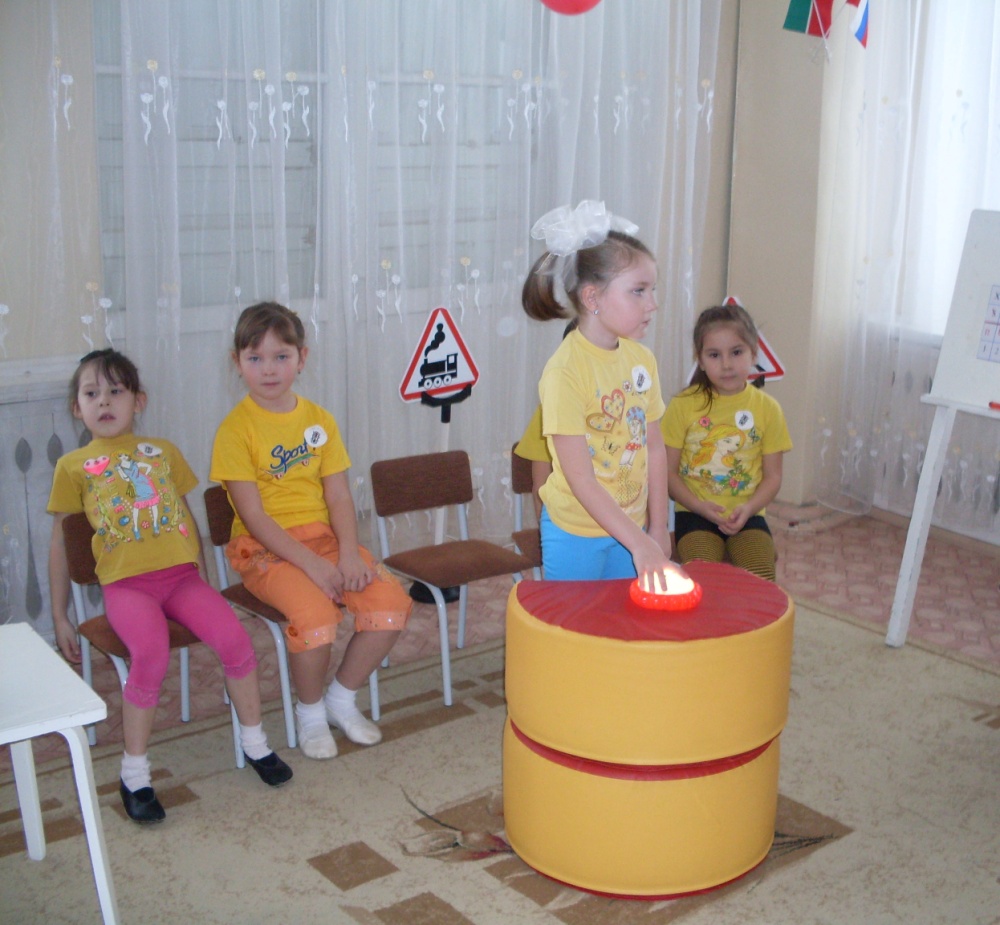  Мешок с волшебным песком (рис 2)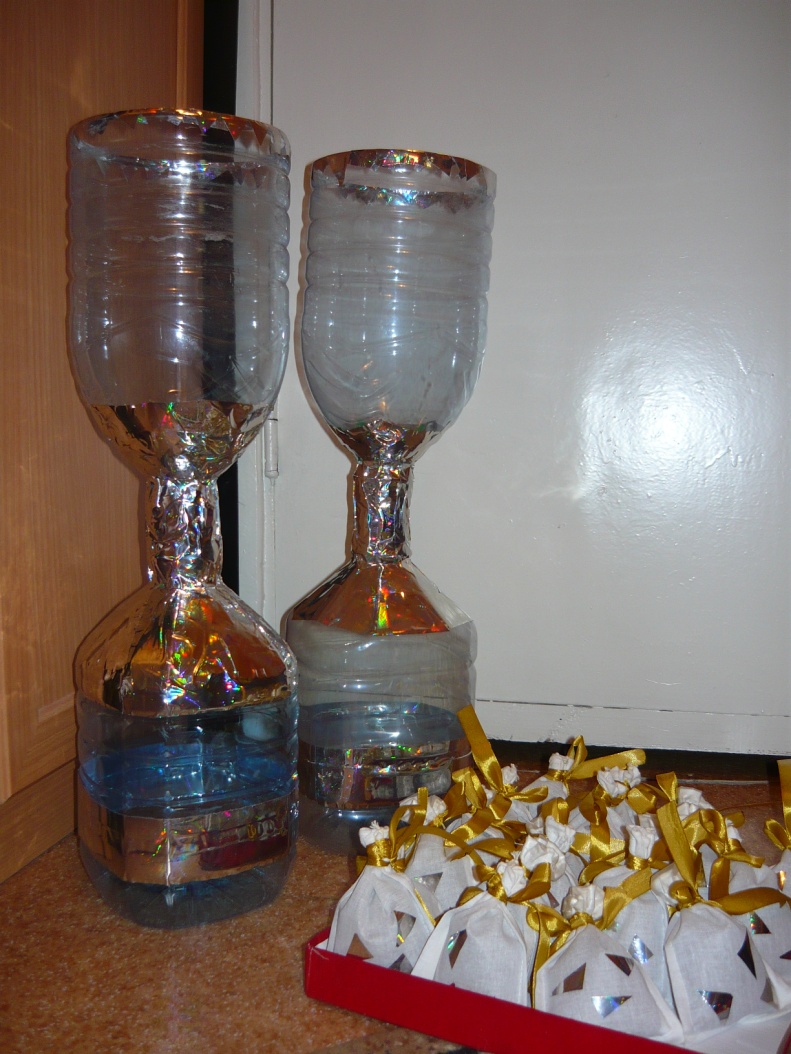 Игра: “Собери дорожный знак” (рис 3)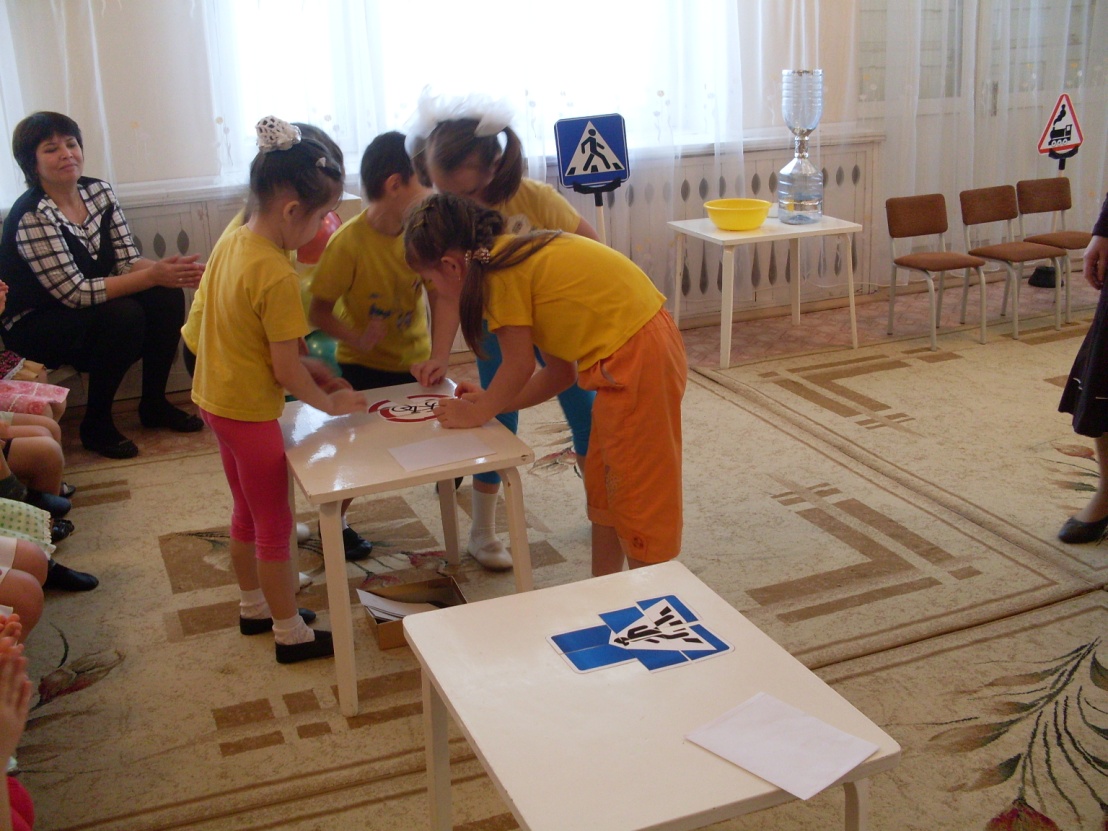 Игра: “Почини светофор” (рис 4)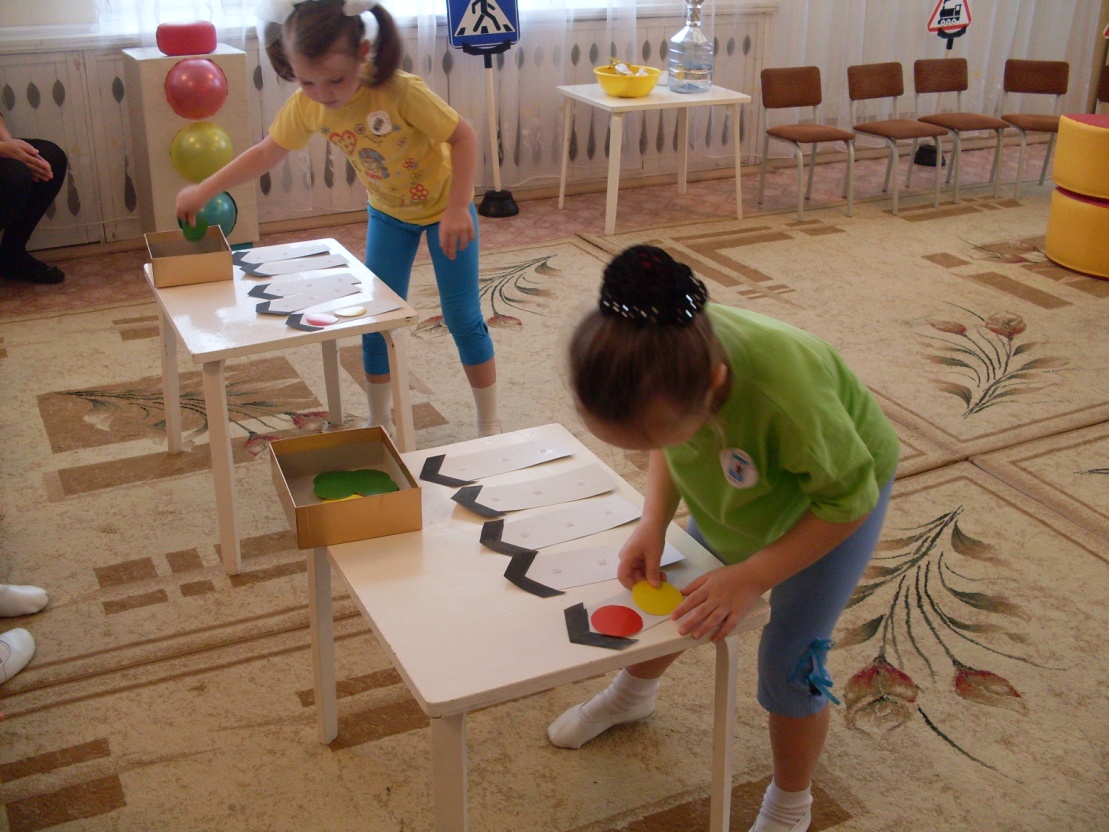 Дорожный знак: “Дикие животные” (рис 5)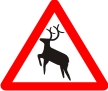 Волшебные часы (рис 6)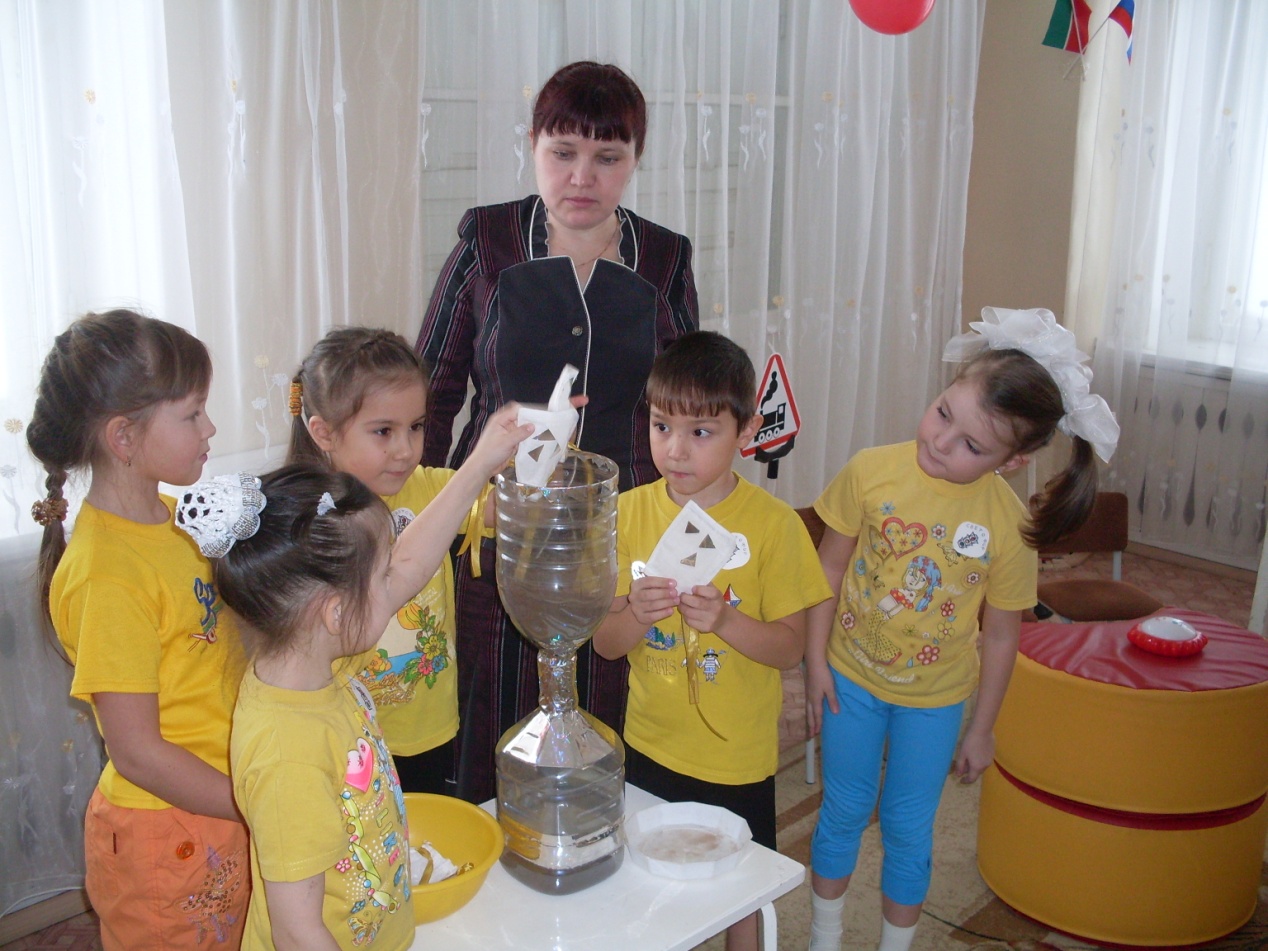 	Кроссворд (рис 7)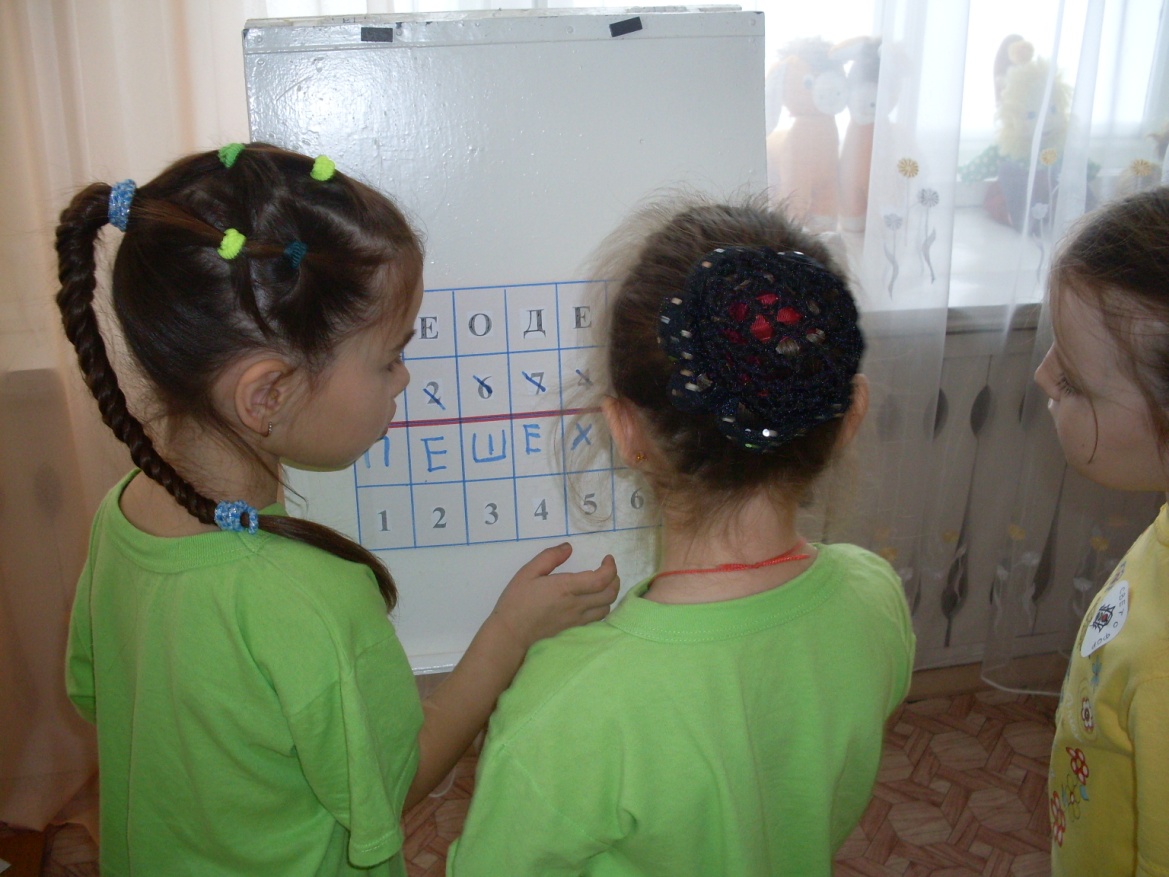 Призы (рис 8)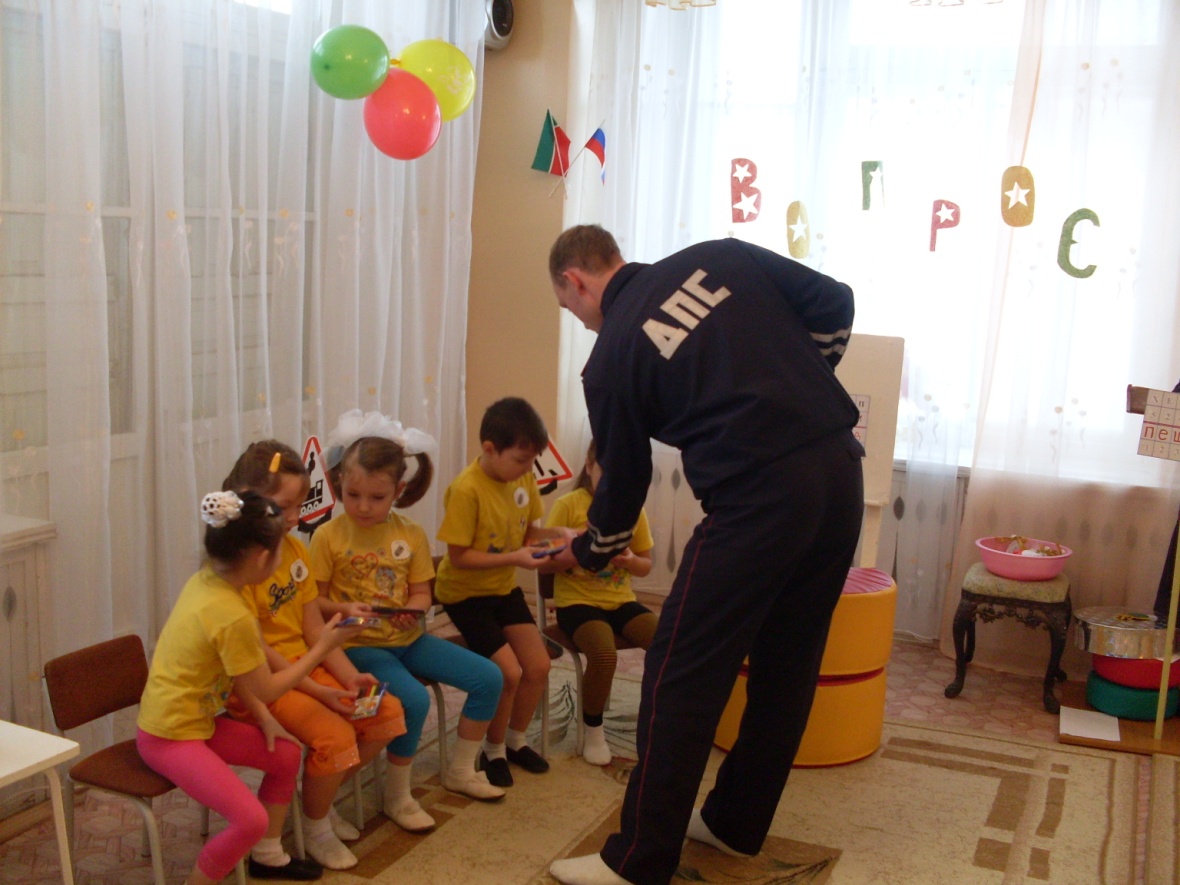 